RED CARD / MATCHDAY MISCONDUCT OFFENCE - REPORT FORM (From 1st August 2021)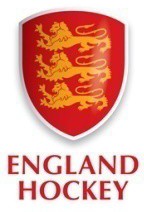 This form is to be completed by the umpire following the issuing of a Red Card or to report a Matchday Misconduct Offence (MMO). The other umpire may comment if they wish – see section 15 below. The completed form should be signed and dated and sent as soon as soon as possible (and in any event within 72 hours of the offence) by email or First Class post to the relevant Disciplinary Administrator. Please see the notes on the back of the form for advice on identifying the relevant Disciplinary Administrator, and how they can be contacted.Please tick appropriate box			 Red card	 Matchday Misconduct OffenceName and shirt no. of offender         Is the player U18?				 YES		 NOName of offender’s club / affiliated bodyDate of Match                                            Title of competition if applicable             Name of opposition team                         Category of offence8.1  If the offence was one of dissent or physical violence used, attempted or threatened against another player, umpire and/or properly appointed tournament or match official, please tick this box     8.2  If the red card offence is one which consisted of two separate, but the same, minor offences for which a yellow card was awarded for the first offence, please tick this box    Full details of the offence - The relevant Disciplinary Administrator will allocate the offence to a category under regulation 6.3 or 6.5.  Please provide full details of the incident resulting in the award of the red card.  State what was said and/ or done, and also clarify anything which will assist in categorising the offence and/ or the penalty e.g. Was the offence spontaneous or had there been previous concerns, were any apologies offered etc.? If necessary, please use an    additional sheet.Name of umpire                                    10.1 Are you under 18				 YES		 NO11.	Qualification of umpire (tick one box)		Unregistered	 L1	 L2	 L312.	Telephone and email address of umpire13.	Signature of umpire14.	Name of second umpire15. Qualification of 2nd Umpire (tick one box)		 Unregistered	 L1	 L2	 L316. Optional additional comments / endorsement by second umpirePlease provide details of the incident. If necessary, please use an additional sheetThis form should be used only to report a Red Card or an MMO. Disrepute Offences must be reported using a Disrepute Offence form. For details of the Red Card/ MMO Regulations and the Disrepute Offence Regulations, go to the Governance/ Rules and Regulations/Discipline and Disrepute section of the England Hockey website www.englandhockey.co.ukWhen completed, this form should be sent as soon as possible (and in any event within 72 hours) to “the relevant Disciplinary Administrator.” The Regulations do not require this, but a ‘phone call/ email to put the intended recipient on notice that the form is on the way is often appreciated.In the vast majority of cases (e.g. Areas League matches, friendly matches, school matches, BUCS and the early rounds of EH competitions) the relevant Disciplinary Administrator for a red card/ MMO will be the Area Disciplinary Administrator (ADA) for the Area through which the affiliated body for which the offender was participating is affiliated to England Hockey. The completed form should therefore be sent     to the relevant ADA unless the exceptions in note 6 below applies. See also notes 4 and 7 below for advice on contacting an ADAIf you do not know the relevant Disciplinary Administrator, please contact either the National Disciplinary Officer or one of the Area Disciplinary Administrators shown below to confirm this information.  Contact details for the ADA will also be available through:The England Hockey website (www.englandhockey.co.uk) Discipline and Disrepute/ Discipline Guidance and Advice pageArea websitesEH Regional OfficesThe National Disciplinary Officer (NDO) is the relevant Disciplinary Administrator for offences arising in connection with a match in any of the scenarios below:Area or International senior or junior or youth matchVitality Women’s Hockey League (VWHL) / Men’s Hockey League (MHL)Any VWHL / MHL Play-offs, Promotion & Relegation tournamentsWomen’s and Men’s T1 Championships in the round for the last 64 onwardsSuper 6s (National Indoor League)Any other national competition or stage of a competition or activity as may be so designated by England Hockey Competitions DepartmentThe Area Disciplinary Administrator (ADA) of the Area through which the affiliated body for which the offender was participating  is affiliated, is the Area Disciplinary Administrator for offences arising in connection with a County senior or U18 match.ENGLAND HOCKEY HEAD OF LEGAL AND GOVERNANCE Jason WiltshireTel 01628 896825, Email jason.wiltshire@englandhockey.co.ukNATIONAL DISCIPLINARY OFFICER
Tel 07714 269630, Email discipline@englandhockey.co.ukEAST Mick Pullin  
Tel 01708 226492, Email mwpsa2@aol.com LONDONRupert AllenTel 07961 845137. Email discipline@london.hockey MIDLANDSAndy BarnesTel 01636 821643, 07778 747662 Email abarnes937@btinternet.comNORTH WESTPeter McNultyTel 07985 792648, Email disciplinechair@northwesthockey.co.ukSOUTH CENTRALMark RutherfordTel 07966 270259, Email discipline@southcentral.hockeySOUTH EASTDavid ShieldsTel 07969 184340, Email discipline.chair@southeast.hockeyWEST Lesley Love
Tel 01747 840721, Email discipline@westhockey.co.ukUK ARMED FORCES HALieutenant Colonel Lucinda ButlerEmail Lucinda.Butler995@mod.gov.ukYORKSHIRE & NORTH EASTRay EverittTel 07954 1600 17, Email rayeveritt@blueyonder.co.uk 